T-Chart Example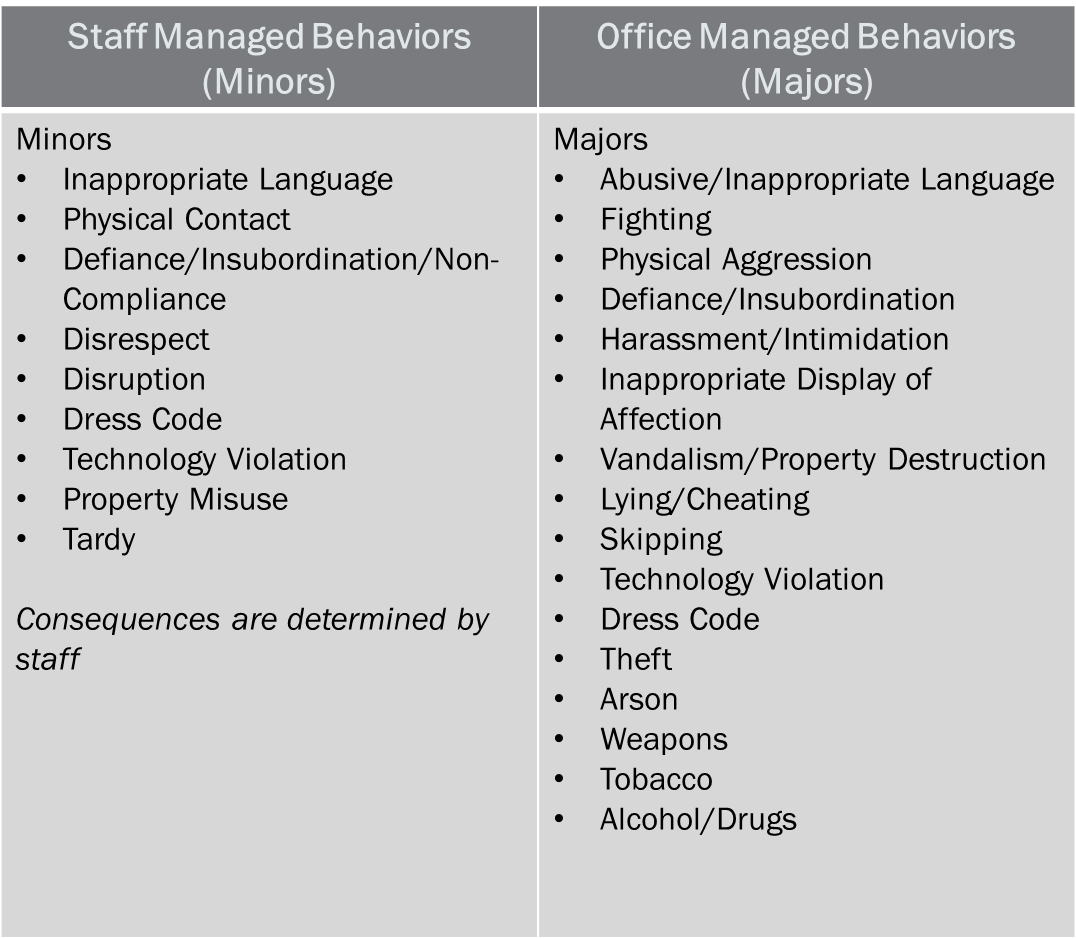 